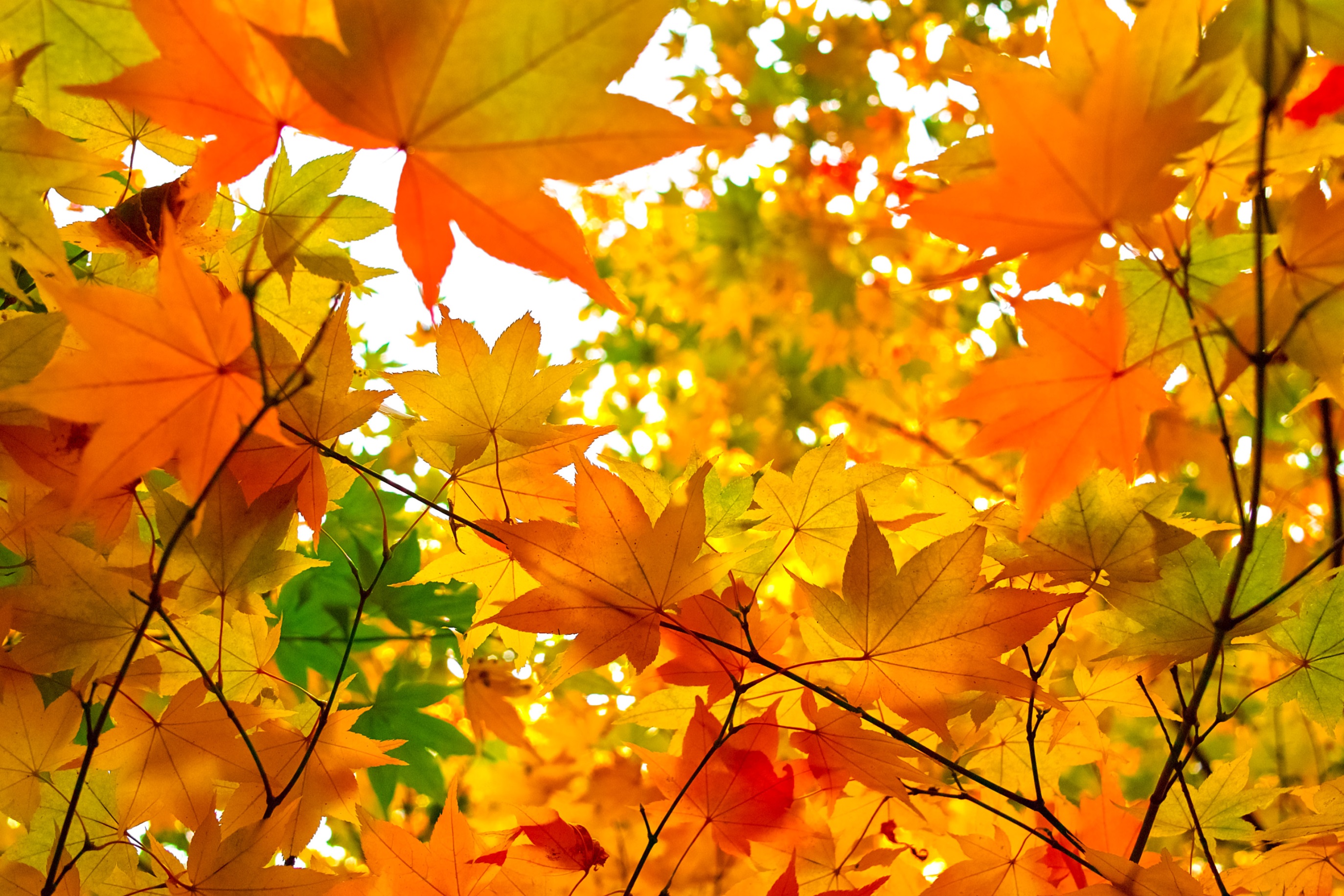 クラス名曜日時間小学1・2・3年生　英検5級クラス木・金（満席）・土5:00pm-6:50pm（木・金）1:00pm-2:50pm（土）小学4・5・6年生　英検5級クラス火・木・金（満席）・土5:00pm-6:50pm（火・木・金）3:00pm-4:50pm（土）小学1・2・3年生　英検4級クラス月・木・土5:00pm-6:50pm（月・木）2:00pm-3:50pm（土）小学4・5・6年生　英検4級クラス月・火（満席）・金・土5:00pm-6:50pm（月・火・金）3:00pm-4:50pm（土）小学生　英検3級クラス月・火・木・金・土5:00pm-6:50pm（月・火・木・金）3:00pm-4:50pm（土）小学生　英検準2級クラス月・火・土5:00pm-6:50pm（月・火）1:00pm-2:50pm（土）